Publicado en San Antoni, Texas el 14/01/2020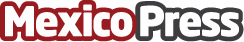 World's Greatest Videos(TM) anuncia el ganador del gran premio de $100,000 en 2019Los resultados del premio de este año de $100,000 USD para el mejor video del mundoDatos de contacto:Brittany Ware248-403-0571Nota de prensa publicada en: https://www.mexicopress.com.mx/worlds-greatest-videostm-anuncia-el-ganador Categorías: Internacional Imágen y sonido Premios http://www.mexicopress.com.mx